Document Library – Reports submitted to Parliament 
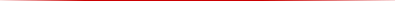 Special ReportName: A Special Audit of Management and Maintenance of Vehicles in the Trinidad and Tobago Police ServiceDescription: The Auditor General's Department undertook a Special Audit of the Management and Maintenance of Vehicles in the Trinidad and Tobago Police Service. The Auditor General has noted recurring public complaints that the Police Service does not respond in a timely manner reportedly due to a lack of vehicles. As mobility is one of the key areas that affects the ability of the Police Service to respond effectively, a special audit was conducted to assess the extent to which the Police Service managed and maintained its vehicles.  Police Service Management and Maintenance of Vehicles Special Report 2010 Document Library – Reports submitted to Parliament 
Annual ReportsAnnual Report 2010 Treasury Statements 2010 Deposit Accounts 2010  Appropriation Accounts & Statements of Receipts 2010 Annual Report 2011  Treasury Statements 2011 Deposit Accounts 2011 Appropriation Accounts & Statements of Receipts 2011 